The following Committees have been constituted to initiate the smooth functioning of the College with Principal as the Chairperson of all the Committees. The Committee will be operative for the academic sessions 2019-20. NOTE: The Chairperson of all the committees is Principal.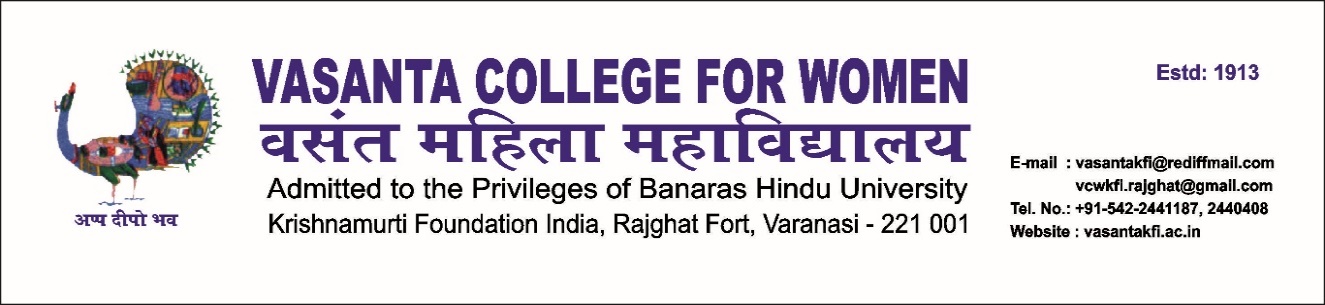 The following Cells will initiate student oriented activity for holistic education for the session 2019-20.Note: The Chairperson of all the Cells is principal.PRINCIPAL 1. ACADEMIC1. ACADEMICDr. Ranjana Seth11. Dr. Mangla SinghDr. Raj Jalan12. Dr. Deepti PandeDr. Rita Shah13. Dr. Manjari JhunjhunwalaDr. Usha Devi14. Dr. Preeti Singh-IDr. Seema Srivastava15. Dr. Mohd. AkhtarDr. J. N. Goswami16. Dr. Sushila BhartiDr. Shashikala Tripathi17. Dr. Bilambita BanisudhaDr. Sujata Saha18. Dr. D.Uma DeviMr. Satyendra Singh Baoni19. Mr. Sanjeev Kumar (Coordinator, IQAC)Dr. Rama Pandey2. RESEARCH 2. RESEARCH Dr. Shashikala Tripathi (Convener)13. Dr. Anjana SinghDr. Ranjana Seth (Co-Convener)14. Dr. Ved Prakash RawatDr. Mangla Singh15. Dr. ShwetaDr. Deepti Pande		16. Dr. Yogita BeriDr. Seema Srivastava17. Dr. Preeti Singh-IIDr. Vibha Joshi18. Dr. Rajesh Kumar ChaudhariDr. Sanjeev Kumar19. Dr. Shreya PathakDr. Bandana Jha20. Mr. Mahesh Kumar MeenaDr. Meenu Awasthi21. Mrs. Sunita AryaDr. Manjari Jhunjhunwala22. Mr. Subhash MeenaDr. Richa Singh23. Mrs. Luna Moni DasDr. Saurabh Kumar Singh24. Dr. Manjari Shukla3. LIBRARY3. LIBRARYDr. R.N. Mohanta	(Convener)6. Dr. Manjari JhunjhunwalaDr. Shashikala Tripathi7. Dr. Richa SinghDr. Rama Pandey8. Mr. Vedmani MishraMr. Sanjeev Kumar9. Ms. Namrata GuptaDr. Sujata Saha4(i) ADMISSION (UG)    (a) Arts Group4(i) ADMISSION (UG)    (a) Arts Group4(i) ADMISSION (UG)    (a) Arts Group4(i) ADMISSION (UG)    (a) Arts Group4(i) ADMISSION (UG)    (a) Arts GroupDr. Rita Shah (Convener)Dr. Rita Shah (Convener)Dr. Rita Shah (Convener)Dr. Rajesh Kumar ChaurasiaDr. Rajesh Kumar ChaurasiaDr. Archana Tiwari (Co-convener)Dr. Archana Tiwari (Co-convener)Dr. Archana Tiwari (Co-convener)Dr. Hanuman Prasad GuptaDr. Hanuman Prasad GuptaDr. Bandana JhaDr. Bandana JhaDr. Bandana JhaMrs. Sunita AryaMrs. Sunita AryaDr. Meenu AwasthiDr. Meenu AwasthiDr. Meenu AwasthiDr. Rajiv Kumar JaiswalDr. Rajiv Kumar JaiswalDr. Sanjay Kumar VermaDr. Sanjay Kumar VermaDr. Sanjay Kumar VermaDr. Ashish Kumar PathakDr. Ashish Kumar PathakDr. Sushila BhartiDr. Sushila BhartiDr. Sushila BhartiMr. Manish TiwariMr. Manish TiwariDr. Saurabh Kumar SinghDr. Saurabh Kumar SinghDr. Saurabh Kumar SinghMr. Safai LalMr. Safai LalDr. Yogita BeriDr. Yogita BeriDr. Yogita Beri    (b) Social Science Group    (b) Social Science Group    (b) Social Science Group    (b) Social Science Group    (b) Social Science GroupDr. Deepti Pande (Convenor)Dr. Deepti Pande (Convenor)Dr. Deepti Pande (Convenor)  9.    Dr. Subhash Meena  9.    Dr. Subhash MeenaDr. Vibha Joshi (Co-Convenor)Dr. Vibha Joshi (Co-Convenor)Dr. Vibha Joshi (Co-Convenor) 10.   Dr. Santosh Kumar Mishra  10.   Dr. Santosh Kumar Mishra Dr. Preeti Singh (Pol Sc)Dr. Preeti Singh (Pol Sc)Dr. Preeti Singh (Pol Sc) 11.   Mr. Lakshmi Kant Singh 11.   Mr. Lakshmi Kant SinghDr. ShwetaDr. ShwetaDr. Shweta12.    Mr. Shyambali Kumar	12.    Mr. Shyambali Kumar	Dr. Ved Prakash RawatDr. Ved Prakash RawatDr. Ved Prakash Rawat13.    Ms. Shalini13.    Ms. ShaliniDr. Vibha SinghDr. Vibha SinghDr. Vibha Singh14.    Mr. Moin Khan14.    Mr. Moin KhanDr. Shreya PathakDr. Shreya PathakDr. Shreya Pathak15.    Mr. Arun15.    Mr. ArunDr. Punita PathakDr. Punita PathakDr. Punita Pathak    (c) Education    (c) Education    (c) Education    (c) Education    (c) EducationDr. Sujata SahaDr. Sujata SahaDr. Sujata Saha5.   Dr. Amrita Katyayni5.   Dr. Amrita KatyayniDr. Minakshi BiswalDr. Minakshi BiswalDr. Minakshi BiswalDr. Vibha Singh PatelDr. Vibha Singh PatelDr. Asha PandeyDr. Asha PandeyDr. Asha PandeyDr. Poonam SrivastavaDr. Poonam SrivastavaDr. Jai SinghDr. Jai SinghDr. Jai Singh    (d) Commerce     (d) Commerce     (d) Commerce     (d) Commerce     (d) Commerce Dr. D. Uma DeviDr. D. Uma DeviDr. D. Uma Devi4. Dr. Ranjan Bhattacharya4. Dr. Ranjan BhattacharyaDr. Manoj Kumar TiwariDr. Manoj Kumar TiwariDr. Manoj Kumar Tiwari5. Dr. Vedmani Mishra5. Dr. Vedmani MishraDr. Usha DixitDr. Usha DixitDr. Usha Dixit6. Dr. Udyan Samajpati 6. Dr. Udyan Samajpati 4(ii) Admission PG (Hindi)                               PG (English)4(ii) Admission PG (Hindi)                               PG (English)4(ii) Admission PG (Hindi)                               PG (English)4(ii) Admission PG (Hindi)                               PG (English)4(ii) Admission PG (Hindi)                               PG (English)Dr. Shashi Kala TripathiDr. Shashi Kala TripathiDr. Shashi Kala Tripathi   1. Dr. Manjari Jhunjhunwala   1. Dr. Manjari JhunjhunwalaDr. Rajesh Kumar ChaudharyDr. Rajesh Kumar ChaudharyDr. Rajesh Kumar Chaudhary    PG (History)                                                PG (Geography)    PG (History)                                                PG (Geography)    PG (History)                                                PG (Geography)    PG (History)                                                PG (Geography)    PG (History)                                                PG (Geography)Dr. Sanjeev KumarDr. Sanjeev KumarDr. Sanjeev Kumar  1. Dr. Mangla Singh  1. Dr. Mangla SinghDr. Mahesh Kumar MeenaDr. Mahesh Kumar MeenaDr. Mahesh Kumar Meena  2. Dr. Luna Moni Das  2. Dr. Luna Moni Das    PG (Economics)                                            PG (Psychology)    PG (Economics)                                            PG (Psychology)    PG (Economics)                                            PG (Psychology)    PG (Economics)                                            PG (Psychology)    PG (Economics)                                            PG (Psychology)Dr. Ranjana SinghDr. Ranjana SinghDr. Ranjana Singh  1. Dr. Seema Srivastava  1. Dr. Seema SrivastavaDr. Preeti Singh II Dr. Preeti Singh II Dr. Preeti Singh II   2. Dr. Richa Srivastava  2. Dr. Richa Srivastava5. EXAMINATION (Internal/External)    (a) Arts, Social Science & B.Ed.5. EXAMINATION (Internal/External)    (a) Arts, Social Science & B.Ed.5. EXAMINATION (Internal/External)    (a) Arts, Social Science & B.Ed.5. EXAMINATION (Internal/External)    (a) Arts, Social Science & B.Ed.5. EXAMINATION (Internal/External)    (a) Arts, Social Science & B.Ed.WinterWinterWinterSummerSummerDr. Deepti Pande   Dr. Deepti Pande   Dr. Deepti Pande   Dr. Mangla SinghDr. Mangla SinghDr. Seema SrivastavaDr. Seema SrivastavaDr. Seema SrivastavaMr. Pramod Kumar VishwakarmaMr. Pramod Kumar Vishwakarma    (b) B.Com                                                  (c) Education    (b) B.Com                                                  (c) Education    (b) B.Com                                                  (c) Education    (b) B.Com                                                  (c) Education    (b) B.Com                                                  (c) EducationDr. D. Uma DeviDr. D. Uma DeviDr. D. Uma DeviDr. Sujata SahaDr. Sujata Saha6. TIME TABLE6. TIME TABLE6. TIME TABLE6. TIME TABLE6. TIME TABLEDr. Deepti Pande (Convener)Dr. Deepti Pande (Convener)Dr. Deepti Pande (Convener)Dr. Seema SrivastavaDr. Seema SrivastavaDr. Usha DeviDr. Usha DeviDr. Usha DeviDr. Manjari JhunjhunwalaDr. Manjari Jhunjhunwala7. FINANCE, PURCHASE7. FINANCE, PURCHASE7. FINANCE, PURCHASE7. FINANCE, PURCHASE7. FINANCE, PURCHASEProf. Alka Singh Prof. Alka Singh Prof. Alka Singh Dr. Ranjana SethDr. Ranjana SethSri S. N. DubeySri S. N. DubeySri S. N. DubeyMr. Neeraj KumarMr. Neeraj KumarMr. Kumar RadhakrishnanMr. Kumar RadhakrishnanMr. Kumar RadhakrishnanMr. Javed Ahmad AnsariMr. Javed Ahmad Ansari8. STUDENT FUND8. STUDENT FUND8. STUDENT FUND8. STUDENT FUND8. STUDENT FUNDProf. Alka Singh Prof. Alka Singh Prof. Alka Singh Mr. Neeraj KumarMr. Neeraj KumarMr. S. N. Dubey Mr. S. N. Dubey Mr. S. N. Dubey Mr. Javed Ahmad AnsariMr. Javed Ahmad AnsariMr. Kumar RadhakrishnanMr. Kumar RadhakrishnanMr. Kumar RadhakrishnanStudent Representatives (all classes)Student Representatives (all classes)Dr. Ranjana SethDr. Ranjana SethDr. Ranjana Seth9. SCHOLARSHIP9. SCHOLARSHIP9. SCHOLARSHIP9. SCHOLARSHIP9. SCHOLARSHIPDr. Sheela Singh Dr. Sheela Singh Dr. Sheela Singh Dr. Preeti Singh - I Dr. Preeti Singh - I Dr. Kalpana AgrawalDr. Kalpana AgrawalDr. Kalpana AgrawalDr. Punita PathakDr. Punita Pathak10. TOUR10. TOUR10. TOUR10. TOUR10. TOURDr. Mangla Singh (Convener)Dr. Mangla Singh (Convener)Dr. Mangla Singh (Convener)Dr. ShwetaDr. ShwetaDr. Sheela SinghDr. Sheela SinghDr. Sheela SinghDr. Vedmani MishraDr. Vedmani MishraDr. Bandana JhaDr. Bandana JhaDr. Bandana JhaDr. Manoj Kumar TiwariDr. Manoj Kumar TiwariDr. Sujata SahaDr. Sujata SahaDr. Sujata SahaMrs. Luna Moni DasMrs. Luna Moni DasMr. Sanjeev KumarMr. Sanjeev KumarMr. Sanjeev KumarMr. Neeraj KumarMr. Neeraj KumarDr. R.N. MohantaDr. R.N. MohantaDr. R.N. MohantaMr. S. KannanMr. S. KannanDr. Meenakshi BiswalDr. Meenakshi BiswalDr. Meenakshi BiswalMr. Pradeep Kumar TiwariMr. Pradeep Kumar TiwariDr. Anjana SinghDr. Anjana SinghDr. Anjana Singh11. SCREENING11. SCREENING11. SCREENING11. SCREENING11. SCREENINGMr. Sanjeev KumarMr. Sanjeev KumarMr. Sanjeev KumarDr. Shreya PathakDr. Shreya PathakDr. Jai SinghDr. Jai SinghDr. Jai SinghDr. Udyan SamajpatiDr. Udyan Samajpati12. STEERING COMMITTEE12. STEERING COMMITTEE12. STEERING COMMITTEE12. STEERING COMMITTEE12. STEERING COMMITTEEDr. Ranjana Seth (Convener)Dr. Ranjana Seth (Convener)Dr. Ranjana Seth (Convener)Dr. Saurabh Kumar SinghDr. Saurabh Kumar SinghDr. Vibha Joshi (Co-Convener)	Dr. Vibha Joshi (Co-Convener)	Dr. Vibha Joshi (Co-Convener)	Mr. Neeraj KumarMr. Neeraj KumarDr. Amrapali TrivediDr. Amrapali TrivediDr. Amrapali TrivediMr. S. KannanMr. S. KannanDr. Jai SinghDr. Jai SinghDr. Jai SinghDr. Manoj Kumar TiwariDr. Manoj Kumar TiwariDr. Amrita KatyayniDr. Amrita KatyayniDr. Amrita KatyayniDr. Ranjan BhattacharyaDr. Ranjan Bhattacharya13. MAGAZINE/REPORTING13. MAGAZINE/REPORTING13. MAGAZINE/REPORTING13. MAGAZINE/REPORTING13. MAGAZINE/REPORTINGDr. Usha Devi (Convener)Dr. Usha Devi (Convener)Dr. Laeeq AhmadDr. Laeeq AhmadDr. Laeeq AhmadMr. Brihspati BhattacharyaMr. Brihspati BhattacharyaDr. Saurabh Kumar SinghDr. Saurabh Kumar SinghDr. Saurabh Kumar SinghDr. Meenu AwasthiDr. Meenu AwasthiMrs. Sunita AryaMrs. Sunita AryaMrs. Sunita AryaDr. Rajesh Kumar ChaudhariDr. Rajesh Kumar ChaudhariDr. Manjari Shukla Dr. Manjari Shukla Dr. Manjari Shukla Dr. Mohd. AkhtarDr. Mohd. Akhtar14. ANNUAL REPORT14. ANNUAL REPORT14. ANNUAL REPORT14. ANNUAL REPORT14. ANNUAL REPORTMs. Manisha Misra - HindiMs. Manisha Misra - HindiDr. Manjari Shukla - EnglishDr. Manjari Shukla - EnglishDr. Manjari Shukla - English15. PRESS15. PRESSDr. Bandana JhaDr. Bandana JhaMrs. Sunita AryaMrs. Sunita AryaMrs. Sunita AryaDr. Anjana SinghDr. Anjana SinghMs. Manisha MisraMs. Manisha MisraMs. Manisha Misra16. NSS16. NSS16. NSS16. NSS16. NSSDr. Kalpana AgrawalDr. Kalpana Agrawal  4. Dr. Ved Prakash Rawat  4. Dr. Ved Prakash Rawat  4. Dr. Ved Prakash RawatDr. Parveen SultanaDr. Parveen Sultana  5. Dr. Rajesh Kumar Chaudhari  5. Dr. Rajesh Kumar Chaudhari  5. Dr. Rajesh Kumar ChaudhariDr. Meenu AwasthiDr. Meenu Awasthi17. NCC17. NCC17. NCC17. NCC17. NCCMrs. Sunita AryaMrs. Sunita Arya18. SPORTS18. SPORTS18. SPORTS18. SPORTS18. SPORTSDr. Shreya Pathak (Convener)Dr. Shreya Pathak (Convener)Dr. Vibha SinghDr. Vibha SinghDr. Vibha SinghDr. Rajesh Chaurasia (Co-Convener)Dr. Rajesh Chaurasia (Co-Convener)Mrs. Sangeeta RoyMrs. Sangeeta RoyMrs. Sangeeta RoyDr. Udyan SamajpatiDr. Udyan SamajpatiDr. R.N. MohantaDr. R.N. MohantaDr. R.N. MohantaDr. ShwetaDr. ShwetaMr. Neeraj KumarMr. Neeraj KumarMr. Neeraj Kumar19. WEBSITE DEVELOPMENT19. WEBSITE DEVELOPMENT19. WEBSITE DEVELOPMENT19. WEBSITE DEVELOPMENT19. WEBSITE DEVELOPMENTDr. Preeti Singh-IIDr. Preeti Singh-IIManjari ShuklaManjari ShuklaManjari ShuklaDr. Richa SinghDr. Richa Singh20. INSTITUTIONAL SOCIAL RESPONSIBILITY (ISR)20. INSTITUTIONAL SOCIAL RESPONSIBILITY (ISR)20. INSTITUTIONAL SOCIAL RESPONSIBILITY (ISR)20. INSTITUTIONAL SOCIAL RESPONSIBILITY (ISR)20. INSTITUTIONAL SOCIAL RESPONSIBILITY (ISR)Dr. Usha DeviDr. Usha DeviMr. Subhash MeenaMr. Subhash MeenaMr. Subhash MeenaDr. Kalpana AgrawalDr. Kalpana AgrawalMr. Brihaspati BhattacharyaMr. Brihaspati BhattacharyaMr. Brihaspati BhattacharyaDr. Yogita BeriDr. Yogita Beri     6.  Dr. Punita Pathak     6.  Dr. Punita Pathak     6.  Dr. Punita Pathak21. GARDENING21. GARDENING21. GARDENING21. GARDENING21. GARDENINGDr. Meenu AwasthiDr. Meenu AwasthiMs. Sangeeta RoyMs. Sangeeta RoyMs. Sangeeta Roy22. DRAMA22. DRAMA22. DRAMA22. DRAMA22. DRAMADr. Sheela Singh (Convener)Dr. Sheela Singh (Convener)Dr. Sheela Singh (Convener)Dr. Parveen SultanaDr. Parveen SultanaDr. Usha Devi (Co-Convener)Dr. Usha Devi (Co-Convener)Dr. Usha Devi (Co-Convener)Dr. Mohd. AkhtarDr. Mohd. AkhtarMr. Satyendra Singh BaoniMr. Satyendra Singh BaoniMr. Satyendra Singh BaoniDr. Sanjay Kumar VermaDr. Sanjay Kumar VermaDr. J.N. GoswamiDr. J.N. GoswamiDr. J.N. GoswamiDr. Bilambita BanisudhaDr. Bilambita BanisudhaDr. Raj JalanDr. Raj JalanDr. Raj JalanMr. Hanuman Prasad GuptaMr. Hanuman Prasad GuptaDr. Amrapali TrivediDr. Amrapali TrivediDr. Amrapali TrivediDr. D. Uma DeviDr. D. Uma DeviDr. Sujata SahaDr. Sujata SahaDr. Sujata SahaMrs. Luna Moni DasMrs. Luna Moni Das23. CULTURAL (Spandan, Jhankar, Vasant Sangh Cultural Program)23. CULTURAL (Spandan, Jhankar, Vasant Sangh Cultural Program)23. CULTURAL (Spandan, Jhankar, Vasant Sangh Cultural Program)23. CULTURAL (Spandan, Jhankar, Vasant Sangh Cultural Program)23. CULTURAL (Spandan, Jhankar, Vasant Sangh Cultural Program)Dr. Parveen Sultana (Convener)Dr. Parveen Sultana (Convener)Dr. Parveen Sultana (Convener)Mr. Hanuman Prasad GuptaMr. Hanuman Prasad GuptaDr. Vibha Singh     (Co-Convener)Dr. Vibha Singh     (Co-Convener)Dr. Vibha Singh     (Co-Convener)Dr. Usha DixitDr. Usha DixitDr. Sheela Singh  (By invitation)Dr. Sheela Singh  (By invitation)Dr. Sheela Singh  (By invitation)Dr. ShwetaDr. ShwetaDr. Preeti Singh-IDr. Preeti Singh-IDr. Preeti Singh-IDr. D. Uma DeviDr. D. Uma DeviDr. Yogita Beri (Student Advisor)Dr. Yogita Beri (Student Advisor)Dr. Yogita Beri (Student Advisor)Mrs. Manisha MisraMrs. Manisha MisraMr. Satyendra Singh BaoniMr. Satyendra Singh BaoniMr. Satyendra Singh BaoniMrs. Sunita AryaMrs. Sunita AryaDr. J. N. GoswamiDr. J. N. GoswamiDr. J. N. GoswamiMrs. Luna Moni DasMrs. Luna Moni DasDr. Parveen SultanaDr. Parveen SultanaDr. Parveen SultanaMr. Brihspati BhattacharyaMr. Brihspati BhattacharyaDr. Sanjay Kumar VermaDr. Sanjay Kumar VermaDr. Sanjay Kumar VermaDr. Manjari ShuklaDr. Manjari ShuklaMrs. Bilambita BanisudhaMrs. Bilambita BanisudhaMrs. Bilambita BanisudhaDr. Laeeq AhmadDr. Laeeq Ahmad24. CO-CURRICULAR ACTIVITIES24. CO-CURRICULAR ACTIVITIES24. CO-CURRICULAR ACTIVITIES24. CO-CURRICULAR ACTIVITIES24. CO-CURRICULAR ACTIVITIESMr. Sanjeev Kumar (Convener)Mr. Sanjeev Kumar (Convener)Mr. Sanjeev Kumar (Convener)Dr. Manjari ShuklaDr. Manjari ShuklaDr. Saurabh Kumar Singh (Co-Con.)Dr. Saurabh Kumar Singh (Co-Con.)Dr. Saurabh Kumar Singh (Co-Con.)Dr. Vedmani MishraDr. Vedmani MishraDr. Amrita KatyayniDr. Amrita KatyayniDr. Amrita KatyayniDr. Punita PathakDr. Punita Pathak25. CAFETERIA25. CAFETERIA25. CAFETERIA25. CAFETERIA25. CAFETERIADr. Raj Jalan (Convener)Dr. Raj Jalan (Convener)Dr. Raj Jalan (Convener)Dr. Mohd. AkhtarDr. Mohd. AkhtarDr. Amrapali Trivedi (Co-Conv.)Dr. Amrapali Trivedi (Co-Conv.)Dr. Amrapali Trivedi (Co-Conv.)Dr. Preeti Singh – IIDr. Preeti Singh – IIDr. Kalpana AgrawalDr. Kalpana AgrawalDr. Kalpana AgrawalMr. Neeraj KumarMr. Neeraj KumarMr. Sohan Lal SethMr. Sohan Lal SethMr. Sohan Lal Seth26. STAFF ROOM AND FIRST AID26. STAFF ROOM AND FIRST AID26. STAFF ROOM AND FIRST AID26. STAFF ROOM AND FIRST AID26. STAFF ROOM AND FIRST AIDDr. Manjari JhunjhunwalaDr. Manjari JhunjhunwalaDr. Manjari JhunjhunwalaDr. Shreya PathakDr. Shreya Pathak27. TEA CLUB27. TEA CLUB27. TEA CLUBDr. Archana TiwariDr. Archana TiwariDr. Archana TiwariDr. Rajesh ChaurasiaDr. Rajesh Chaurasia1. Student Advisory/Grievance 1. Student Advisory/Grievance 1. Student Advisory/Grievance    1. Dr. Amrapali Trivedi (Convener)Dr. Sanjay Kumar VermaDr. Sanjay Kumar Verma   2. Dr. Archana Tiwari	Dr. Yogita BeriDr. Yogita Beri   3. Dr. Asha PandeyDr. Usha DixitDr. Usha Dixit   4. Dr. R.N. Mohanta  9. Student Representatives – 15 (S.Sc., Arts,         B.Ed., Commerce & 3 Committees)  9. Student Representatives – 15 (S.Sc., Arts,         B.Ed., Commerce & 3 Committees)   5. Dr. Preeti Singh - I2. Internal Complaint Cell (ICC)2. Internal Complaint Cell (ICC)2. Internal Complaint Cell (ICC)Dr. Ranjana Seth  4. Dr. Sushila Bharti	  4. Dr. Sushila Bharti	   2.  Dr. Deepti Pande  5. Mr. Ajay Suman	  5. Mr. Ajay Suman	   3.  Dr. Mohd. Akhtar3. Anti RaggingFor college3. Anti RaggingFor college3. Anti RaggingFor collegeDr. Seema Srivastava (Coordinator)  5.  Dr. Ved Prakash Rawat  5.  Dr. Ved Prakash RawatDr. Meenu Awasthi (Co-Coordinator)  6.  Dr. Shreya Pathak  6.  Dr. Shreya PathakDr. Sushila Bharti  7.  Dr. D. Uma Devi  7.  Dr. D. Uma DeviDr. Amrita Katyayni  8.  Mrs. Sangeeta Roy  8.  Mrs. Sangeeta RoyFor HostelFor HostelFor HostelDr. Shreya PathakMs. Seema PandeyMs. Seema PandeyDr. Luna Moni DasMs. Akanksha RaghuvanshiMs. Akanksha RaghuvanshiMs. Sharada MishraMrs. Renu UpadhyayMrs. Renu UpadhyayMs. Divya Kumari4. Anti Ragging Squad4. Anti Ragging Squad4. Anti Ragging SquadProf. Alka Singh – PrincipalDr. Shreya Pathak – CoordinatorDr. Shreya Pathak – CoordinatorDr. Luna Moni Das – Co-Coordinator5. Guidance & Counseling 5. Guidance & Counseling 5. Guidance & Counseling 1.    Dr. Seema Srivastava3.   Dr. Ved Prakash Rawat3.   Dr. Ved Prakash Rawat2.    Dr. Sujata Saha4.   Dr. Amrita Katyayni4.   Dr. Amrita Katyayni6. SC/ST Cell6. SC/ST Cell6. SC/ST CellDr. Bandana Jha Dr. Bandana Jha 5. Dr. Subhash Meena Dr. Mohd. Akhtar Dr. Mohd. Akhtar 6. Mr. Neeraj Kumar Dr. Sushila Bharti Dr. Sushila Bharti 7. Mr. Dhirendra Kumar SinghDr. Saurabh Kumar Singh Dr. Saurabh Kumar Singh 7. Placement Cell7. Placement Cell7. Placement CellDr. Jai Singh – ConvenerDr. Jai Singh – Convener4.  Mrs. Manisha MisraDr. Rajesh Kumar ChaurasiaDr. Rajesh Kumar ChaurasiaDr. Udyan SamajpatiDr. Saurabh Kumar SinghDr. Saurabh Kumar Singh8. Alumni Cell8. Alumni Cell8. Alumni CellDr. Sheela Singh (Convener)Dr. Sheela Singh (Convener)Dr. Archana TiwariDr. Usha DeviDr. Usha DeviDr. Shreya PathakDr. Parveen SultanaDr. Parveen SultanaDr. Punita Pathak9. Garbage Management Cell9. Garbage Management Cell9. Garbage Management CellDr. Richa SinghDr. Richa Singh3. Dr. Luna Moni DasDr. ShwetaDr. Shweta10. Internal Quality Assurance Cell (IQAC)10. Internal Quality Assurance Cell (IQAC)10. Internal Quality Assurance Cell (IQAC)Prof. Alka Singh	- ChairpersonProf. Alka Singh	- Chairperson 9.  Dr. Shreya PathakProf. Sushila SinghProf. Sushila Singh10. Dr. Yogita BeriProf. K. P. PandeyProf. K. P. Pandey11. Dr. Udayan SamajpatiProf. Kalplata PandeyProf. Kalplata Pandey12. Dr. Subhash MeenaDr. Archana TiwariDr. Archana Tiwari13. Dr. Richa SinghDr. Asha PandeyDr. Asha Pandey14. Dr. R. N. Mohanta, LibrarianDr. Manjari JhunjhunwalaDr. Manjari Jhunjhunwala15. Mr. Sanjeev Kumar- IQAC CoordinatorDr. Preeti Singh (Political Science)Dr. Preeti Singh (Political Science)